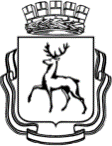 АДМИНИСТРАЦИЯ ГОРОДА НИЖНЕГО НОВГОРОДАМуниципальное бюджетное общеобразовательное учреждение«Школа № 160»Положение о порядке оказания платных услуг по реализации дополнительных общеобразовательных программ1. Общие положения1.1 Положение о порядке оказания платных услуг по реализации дополнительных общеобразовательных программ (далее Положение) разработано в соответствии с Федеральным Законом от 29.12.2012 г. №273-ФЗ «Об образовании в Российской Федерации» (статья 54), Законом Российской Федерации от 07.02.1992 № 2300-1 «О защите прав потребителей», Правилами оказания платных образовательных услуг, утвержденными Постановлением Правительства РФ от 15.09.2020г. № 1441, Уставом Муниципального бюджетного общеобразовательного учреждения «Школа № 160» (далее - Учреждение). 1.2 Настоящее Положение регулирует отношения, возникающие между потребителем и исполнителем при оказании платных услуг по реализации дополнительных общеобразовательных программ, определяет порядок оказания платных услуг по реализации дополнительных общеобразовательных программ. 1.3 Понятия, используемые в настоящем Положении: «заказчик» - физическое и (или) юридическое лицо, имеющее намерение заказать, либо заказывающее платные услуги по реализации дополнительных общеобразовательных программ для себя или иных лиц на основании договора; «исполнитель» - организация, осуществляющая образовательную деятельность и предоставляющая платные услуги по реализации дополнительных общеобразовательных программ (к организации, осуществляющей образовательную деятельность, приравниваются индивидуальные предприниматели, осуществляющие образовательную деятельность);«недостаток платных услуг по реализации дополнительных общеобразовательных программ» - несоответствие платных услуг по реализации дополнительных общеобразовательных программ или обязательным требованиям, предусмотренным законом либо в установленном им порядке, или условиям договора (при отсутствии или неполноте условий обычно предъявляемым требованиям), или целям, для которых платные услуги по реализации дополнительных общеобразовательных программ обычно используются, или целям, о которых исполнитель был поставлен в известность заказчиком при заключении договора, в том числе оказания их не в полном объеме, предусмотренном реализацией дополнительных общеобразовательных программ; «обучающийся» - физическое лицо, осваивающее реализацию дополнительных общеобразовательных программ; «платные услуги по реализации дополнительных общеобразовательных программ» - осуществление образовательной деятельности по заданиям и за счет средств физических и (или) юридических лиц по договорам об образовании, заключаемым при приеме на обучение (далее – договор); «существенный недостаток платных услуг по реализации дополнительных общеобразовательных программ» - неустранимый недостаток, или недостаток, который не может быть устранен без несоразмерных расходов или затрат времени, или выявляется неоднократно, или проявляется вновь после его устранения, или другие подобные недостатки. 1.4 Платные услуги по реализации дополнительных общеобразовательных программ не могут быть оказаны вместо образовательной деятельности, финансовое обеспечение которой осуществляется за счет бюджетных ассигнований федерального бюджета, бюджетов субъектов Российской Федерации, местных бюджетов. Средства, полученные исполнителями при оказании таких платных услуг по реализации дополнительных общеобразовательных программ, возвращаются лицам, оплатившим эти услуги. 1.5 Организация, осуществляющая образовательную деятельность за счет бюджетных ассигнований федерального бюджета, бюджетов субъектов Российской Федерации, местных бюджетов, вправе осуществлять за счет средств физических и (или) юридических лиц платные услуги по реализации дополнительных общеобразовательных программ, не предусмотренные установленным государственным или муниципальным заданием либо соглашением о предоставлении субсидии на возмещение затрат, на одинаковых при оказании одних и тех же услуг условиях. 1.6 Платные услуги по реализации дополнительных общеобразовательных программ не должны вести к ухудшению условий основной образовательной деятельности школы. 1.7 К платным услугам по реализации дополнительных общеобразовательных программ, предоставляемых школой, относятся: - реализация дополнительных общеобразовательных программ «Волшебный сундучок»  реализация дополнительных общеобразовательных программ «Умники и умницы»  реализация дополнительных общеобразовательных программ «ИЗОстудия»  реализация дополнительных общеобразовательных программ «Умное перышко»  реализация дополнительных общеобразовательных программ «Решение задач и упражнений по химии»  реализация дополнительных общеобразовательных программ «Химия в задачах и упражнениях»  реализация дополнительных общеобразовательных программ «Современный танец»  реализация дополнительных общеобразовательных программ «Волшебные сны Совёнка» реализация дополнительных общеобразовательных программ «Веселый английский»  реализация дополнительных общеобразовательных программ «Школа креативного мышления» реализация дополнительных общеобразовательных программ «Практикум по математике» реализация дополнительных общеобразовательных программ «Человек и общество» реализация дополнительных общеобразовательных программ «Жемчужинка».1.7.1 По каждому виду платных услуг по реализации дополнительных общеобразовательных программ Учреждение должно иметь образовательные программы с календарно-тематическим планированием занятий и расписание занятий по платным услугам по реализации дополнительных общеобразовательных программ, утвержденные руководителем Учреждения. 1.8 К платным услугам по реализации дополнительных общеобразовательных программ не относятся: снижение установленной наполняемости классов (групп), деление их на подгруппы при реализации основных образовательных программ; реализация основных общеобразовательных программ; факультативные, индивидуальные и групповые занятия, курсы по выбору за счет часов, отведенных в основных общеобразовательных программах. Привлечение на эти цели средств заказчика не допускается. 1.9 Отказ заказчика от предлагаемых ему платных услуг по реализации дополнительных общеобразовательных программ не может быть причиной изменения объема и условий уже предоставляемых ему исполнителем образовательных услуг. 1.10 Исполнитель обязан обеспечить заказчику оказание платных услуг по реализации дополнительных общеобразовательных программ в полном объеме в соответствии с образовательными программами (частью образовательной программы) и условиями договора. 1.11 Исполнитель вправе снизить стоимость платных услуг по реализации дополнительных общеобразовательных программ по договору с учетом покрытия недостающей стоимости платных услуг по реализации дополнительных общеобразовательных программ за счет собственных средств исполнителя, в том числе средств, полученных от приносящей доход деятельности, добровольных пожертвований и целевых взносов физических и (или) юридических лиц. Основания и порядок снижения стоимости платных услуг по реализации дополнительных общеобразовательных программ устанавливаются Учреждением самостоятельно и доводятся до сведения заказчика и (или) обучающегося. 1.12 Увеличение стоимости платных услуг по реализации дополнительных общеобразовательных программ после заключения договора допускается с учетом уровня инфляции, предусмотренного основными характеристиками федерального бюджета на очередной финансовый год и плановый период. 1.13 Платные услуги по реализации дополнительных общеобразовательных программ предоставляются обучающимся во внеурочное время, за рамками учебного плана и расписания, в свободных от занятий помещениях.2. Информация о платных услугах по реализации дополнительных общеобразовательных программ, порядок заключения договоров.2.1 Исполнитель обязан до заключения договора и в период его действия предоставлять заказчику достоверную информацию о себе и об оказываемых платных услугах по реализации дополнительных общеобразовательных программ, обеспечивающую возможность их правильного выбора. 2.2 Исполнитель обязан довести до заказчика информацию, содержащую сведения о предоставлении платных услуг по реализации дополнительных общеобразовательных программ в порядке и объеме которые предусмотрены Законом Российской Федерации «О защите прав потребителей» и Федеральным законом «Об образовании в Российской Федерации». 2.3 Информация, предусмотренная пунктами 2.1 и 2.2 настоящего Положения, предоставляется исполнителем в месте фактического осуществления образовательной деятельности. 2.4 Договор заключается в простой письменной форме и содержит следующие сведения: а) полное наименование исполнителя; б) место нахождения исполнителя; в) наименование или фамилия, имя, отчество заказчика, телефон заказчика; г) место нахождения заказчика; д) фамилия, имя, отчество обучающегося, его место жительства, телефон (указывается в случае оказания платных услуг по реализации дополнительных общеобразовательных программ в пользу обучающегося, не являющегося заказчиком по договору); е) фамилия, имя, отчество (при наличии) представителя исполнителя и заказчика, реквизиты документа, удостоверяющего полномочия представителя исполнителя и заказчика; ж) права, обязанности исполнителя, заказчика и обучающегося; з) полная стоимость платных услуг по реализации дополнительных общеобразовательных программ; и) сведения о лицензии на осуществление образовательной деятельности (наименование лицензирующего органа, номер и дата регистрации лицензии); к) вид, уровень и (или) направленность образовательной программы (часть образовательной программы определенного уровня, вида и (или) направленности); л) форма обучения; м) сроки освоения образовательной программы (продолжительность обучения); н) вид документа (при наличии), выдаваемого обучающимся после успешного освоения им соответствующей образовательной программы (части образовательной программы); о) порядок изменения и расторжения договора; п) другие необходимые сведения, связанные со спецификой оказываемых платных услуг по реализации дополнительных общеобразовательных программ. 2.5 Договор не может содержать условия, которые ограничивают права лиц, имеющих право на получение образования определенного уровня и направленности и подавших заявления о приеме на обучение (далее – поступающие), и обучающихся или снижают уровень предоставления им гарантий по сравнению с условиями, установленными законодательством Российской Федерации об образовании. Если условия, ограничивающие права поступающих и обучающихся или снижающие уровень предоставления им гарантий, включены в договор, такие условия не подлежат применению. 2.6 Примерные формы договоров утверждаются федеральным органом исполнительной власти, осуществляющим функции по выработке государственной политики и нормативно-правовому регулированию в сфере образования. 2.7 Сведения, указанные в договоре, должны соответствовать информации, размещенной на официальном сайте Учреждения в информационно-телекоммуникационной сети «Интернет» на дату заключения договора. 2.8 Для оказания платных услуг по реализации дополнительных общеобразовательных программ Учреждения необходимо: - обеспечить кадровый состав и заключить с педагогами, занятыми преподавательской деятельностью, организацией платных услуг по реализации дополнительных общеобразовательных программ договоры возмездного оказания услуги по обучению, с работниками, занятыми обеспечением и обслуживанием деятельности по предоставлению платных услуг по реализации дополнительных общеобразовательных программ – договор подряда; - составить смету доходов и расходов на платные услуги по реализации дополнительных общеобразовательных программ. 2.9 Об организации конкретных платных услуг по реализации дополнительных общеобразовательных программ в Учреждении руководитель должен: а) издать приказы, в которых определить: - ответственного по школе за организацию платных услуг по реализации дополнительных общеобразовательных программ; - состав участников; - организацию работы по предоставлению платных услуг по реализации дополнительных общеобразовательных программ (расписание занятий, режим занятий, сетку занятий, закрепленные помещения); - привлекаемый состав специалистов; - перечень категорий потребителей, имеющих право на льготы при получении платных услуг по реализации дополнительных общеобразовательных программ; - расчет цены, платной услуги по реализации дополнительных общеобразовательных программ; - порядок расходования средств, полученных от предоставления платных услуг по реализации дополнительных общеобразовательных программ;- порядок ведения кассовых операций; - порядок ведения учета поступления и расходования средств, полученных от оказанных платных услуг по реализации дополнительных общеобразовательных программ. б) утвердить: - учебный план; - учебную программу. в) заключить договор с потребителем для оказания платных услуг по реализации дополнительных общеобразовательных программ. 2.10 Для выполнения работ по оказанию платных услуг по реализации дополнительных общеобразовательных программ могут привлекаться как основные сотрудники школы, так и специалисты со стороны. Обязанности по оказанию платных услуг по реализации дополнительных общеобразовательных программ не должны выполняться в основное рабочее время сотрудника, если для него работа не является основной.3. Ответственность исполнителя и заказчика.3.1 За неисполнение либо ненадлежащее исполнение обязательств по договору исполнитель и заказчик несут ответственность, предусмотренную договором и законодательством Российской Федерации. 3.2 При обнаружении недостатка платных услуг по реализации дополнительных общеобразовательных программ, в том числе оказания их не в полном объеме, предусмотренном образовательными программами (частью образовательной программы), заказчик вправе по своему выбору потребовать: - безвозмездного оказания платных услуг по реализации дополнительных общеобразовательных программ; - соразмерного уменьшения стоимости оказанных платных услуг по реализации дополнительных общеобразовательных программ; - возмещения понесенных им расходов по устранению недостатков оказанных платных услуг по реализации дополнительных общеобразовательных программ своими силами или третьими лицами. 3.3 Заказчик вправе отказаться от исполнения договора и потребовать полного возмещения убытков, если в установленный договором срок недостатки платных услуг по реализации дополнительных общеобразовательных программ не устранены исполнителем. Заказчик также вправе отказаться от исполнения договора, если им обнаружен существенный недостаток оказанных платных услуг по реализации дополнительных общеобразовательных программ или иные существенные отступления от условий договора. 3.4 Если исполнитель нарушил сроки оказания платных услуг по реализации дополнительных общеобразовательных программ (сроки начала платной услуги по реализации дополнительных общеобразовательных программ) либо если во время оказания платных услуг по реализации дополнительных общеобразовательных программ стало очевидным, что они не будут осуществлены в срок, заказчик вправе по своему выбору: - назначить исполнителю новый срок, в течение которого исполнитель должен приступить к оказанию платных услуг по реализации дополнительных общеобразовательных программ и (или) закончить оказание платных услуг по реализации дополнительных общеобразовательных программ; - поручить оказать платные услуги по реализации дополнительных общеобразовательных программ третьим лицам за разумную цену и потребовать от исполнителя возмещения понесенных расходов;- потребовать уменьшения стоимости платных услуг по реализации дополнительных общеобразовательных программ; - расторгнуть договор. 3.5 Заказчик вправе потребовать полного возмещения убытков, причиненных ему в связи с нарушением сроков начала и (или) окончания оказания платных услуг по реализации дополнительных общеобразовательных программ, а также в связи с недостатками платных услуг по реализации дополнительных общеобразовательных программ. 3.6 По инициативе исполнителя договор, может быть, расторгнут в одностороннем порядке в следующем случае: - применение к обучающемуся, достигшему возраста 5 лет, отчисления как меры дисциплинарного взыскания; - установление нарушения порядка приема в Учреждении, повлекшего по вине обучающегося его незаконное зачисление в Учреждении; - просрочка оплаты стоимости платных услуг по реализации дополнительных общеобразовательных программ; - невозможность надлежащего исполнения обязательств по оказанию платных услуг по реализации дополнительных общеобразовательных программ вследствие действий (бездействия) обучающегося. 4. Порядок формирования цен и тарифов на платные услуги по реализации дополнительных общеобразовательных программ.4.1 МБОУ «Школа № 160» самостоятельно разрабатывает проект цен (прейскурант цен) на платные услуги по реализации дополнительных общеобразовательных программ. Прейскурант цен утверждается руководителем Учреждения. 4.2 Стоимость платной услуги по реализации дополнительных общеобразовательных программ определяется исходя из: - расходов на оказание платной услуги по реализации дополнительных общеобразовательных программ; - величины рентабельности, направляемой на развитие материально-технической базы и иные потребности Учреждения. 4.3 Расходы на оказание платной услуги по реализации дополнительных общеобразовательных программ определяются в соответствии с действующим законодательством. 4.4 Смету доходов и расходов по платным услугам по реализации дополнительных общеобразовательных программ утверждает руководитель Учреждения.УТВЕРЖДЕНО приказом директора от 30.12.2021 г №271-о